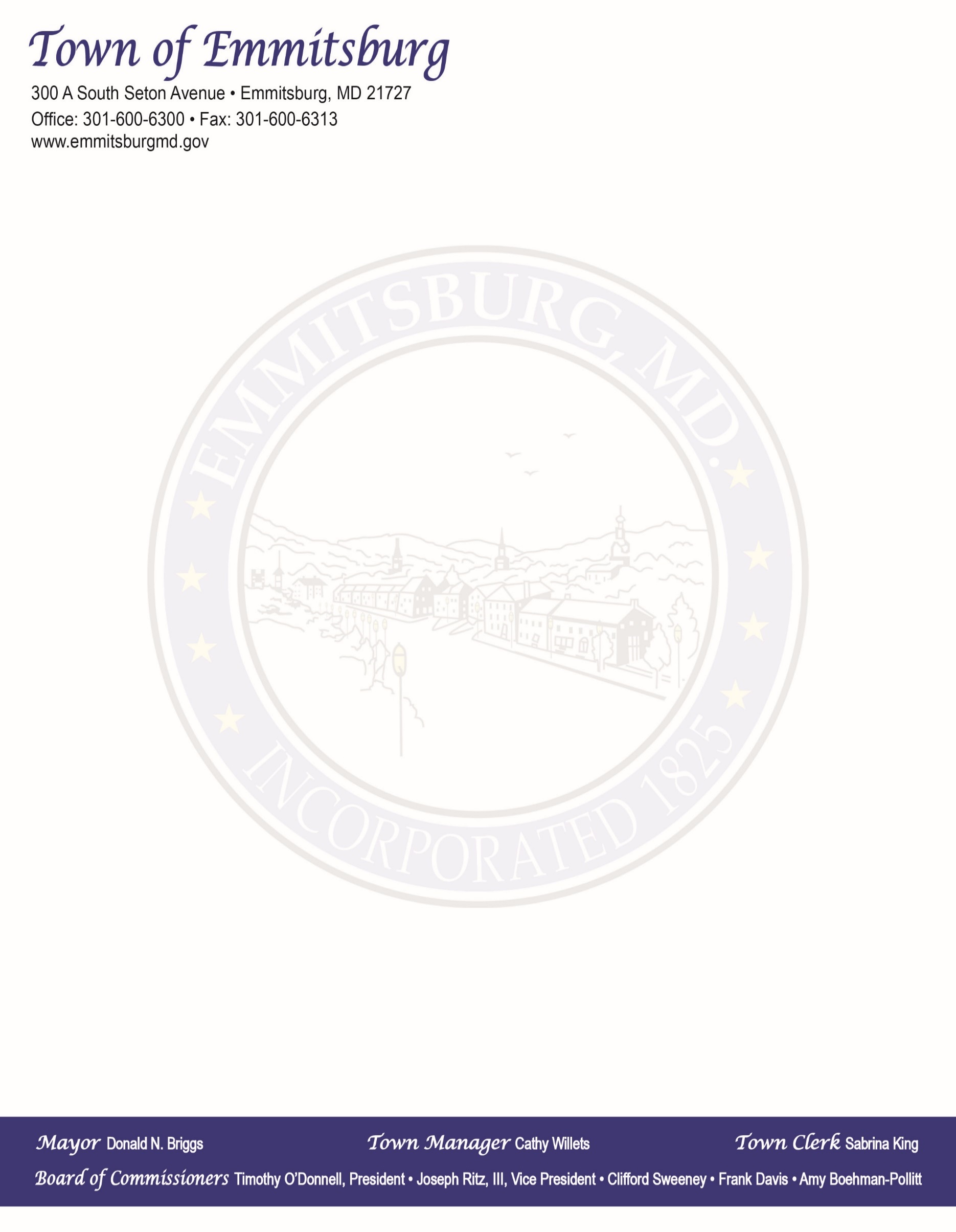 TOWN MEETING AGENDATown office – 300A South Seton Avenuemonday february 6th, 2023 at 7:00 pmCALL TO ORDERPLEDGE OF ALLEGIANCEFUTURE MEETINGSPark’s and Committee Meeting: Tuesday, February 21, 2023 at 7:30 pm (Town Office)	Town Board Meeting: Monday, March 13, 2023 at 7:00 pm (Town Office & Zoom)MEETING ITEMS APPROVE MINUTES: January 18th, 2023POLICE REPORT TOWN MANAGER’S REPORTTOWN PLANNER’S REPORT COMMISSIONER COMMENTSMAYOR’S COMMENTS PUBLIC COMMENTSADMINISTRATIVE BUSINESS (NONE)CONSENT AGENDA Appointment of Shelia Pittinger, an out of Town representative, to the Citizens Advisory Committee with a term of February 6, 2023 to February 6, 2025.Appoint of Amber Phillips to the Citizens Advisory Committee with a term of February 6, 2023 to February 6, 2025.TREASURER’S REPORTPLANNING COMMISSION REPORT AGENDA ITEMS (DETAILS ATTACHED)FY22 Audit Presentation by Deleon and Stang.Discussion related to increases to water and sewer rates.For consideration, approval of the Amendment to Loan and Financing agreement for the extension of credit made to the Vigilant Hose Company of Emmitsburg as the successor by merger to the Emmitsburg Volunteer Ambulance Co.For consideration, approval of engineering change order, amendment number 3, RK&K for the Creamer Road Pump Station replacement project.SET AGENDA FOR NEXT MEETING: MARCH 13, 2023SIGN APPROVED TEXT AMENDMENTS AND/OR RESOLUTIONS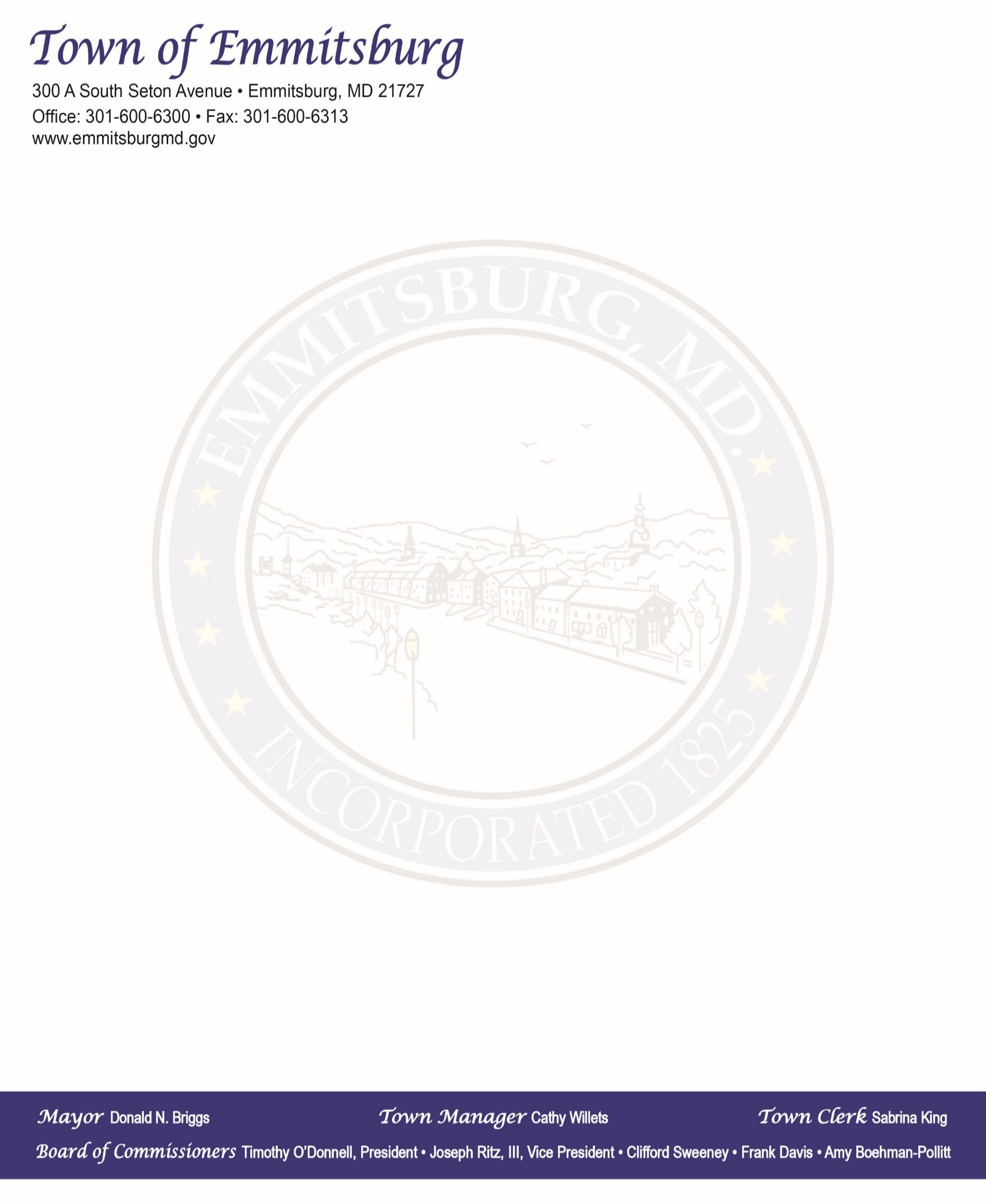 ADJOURNZOOM LINK:When: Feb 6, 2023 07:00 PM Eastern Time (US and Canada) Register in advance for this meeting:https://us02web.zoom.us/meeting/register/tZIlc-6qqzgiH9B60iZYqVhDh3BJzTry4Jnw After registering, you will receive a confirmation email containing information about joining the meeting.